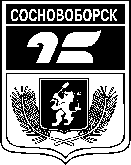 АДМИНИСТРАЦИЯ ГОРОДА СОСНОВОБОРСКАПОСТАНОВЛЕНИЕ 01 сентября 2020                                                                                               № 1129В соответствии со статьей 78.1 Бюджетного кодекса Российской Федерации, Постановлением Правительства РФ от 27.03.2019 № 322 «Об общих требованиях к нормативным правовым актам и муниципальным правовым актам, устанавливающим порядок предоставления грантов в форме субсидий, в том числе предоставляемых на конкурсной основе», задачами подпрограммы «Поддержка социально  ориентированных некоммерческих организаций г. Сосновоборска» муниципальной программы «Молодежь города Сосновоборска», утвержденной постановлением администрации города Сосновоборска № 1783 от 13.11.2019, руководствуясь ст. 26, 38 Устава города, ПОСТАНОВЛЯЮ1. Внести в постановление администрации города Сосновоборска от 20 сентября 2019 года №1490 «Об утверждении Порядка предоставления муниципальных социальных грантов социально ориентированным некоммерческим организациям, а также порядка возврата в бюджет г.Сосновоборска средств муниципального социального гранта в случае нарушения условий их предоставления» (далее - постановление) следующие изменения:1.1. В преамбуле слова «задачами подпрограммы «Поддержка социально  ориентированных некоммерческих организаций  г. Сосновоборска» муниципальной программы «Молодежь города Сосновоборска», утвержденной постановлением администрации города Сосновоборска № 1543 от 14.11.2018» заменить словами  «задачами подпрограммы «Поддержка социально  ориентированных некоммерческих организаций  г. Сосновоборска» муниципальной программы «Молодежь города Сосновоборска», утвержденной постановлением администрации города Сосновоборска № 1783 от 13.11.2019». 1.2. В Порядке предоставления муниципальных социальных грантов социально ориентированным некоммерческим организациям, а также порядке возврата в бюджет г.Сосновоборска средств муниципального социального гранта в случае нарушения условий их предоставления в пункте 2.17. и 2.20 слова «утвержденной постановлением администрации г. Сосновоборска от 14.11.2018 № 1543» заменить словами «утвержденной постановлением администрации г. Сосновоборска от 13.11.2019 № 1783». 2. Постановление вступает в силу в день, следующий за днем его официального опубликования в городской газете «Рабочий».Глава города 		  		                                                 А.С.КудрявцевО внесении изменений в постановление администрации г.Сосновоборска от 20 сентября 2019 года №1490 «Об утверждении Порядка предоставления муниципальных социальных грантов социально ориентированным некоммерческим организациям, а также порядка возврата в бюджет г.Сосновоборска средств муниципального социального гранта в случае нарушения условий их предоставления»